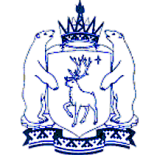 ДЕПАРТАМЕНТ ТАРИФНОЙ ПОЛИТИКИ, ЭНЕРГЕТИКИИ ЖИЛИЩНО-КОММУНАЛЬНОГО КОМПЛЕКСА ЯМАЛО-НЕНЕЦКОГО АВТОНОМНОГО ОКРУГАПРИКАЗ18 декабря 2023 г.                                                                              № 560-тг. СалехардПроведена государственная регистрация нормативных правовых актовЯмало-Ненецкого автономного округа _____________________ 2023 г.Регистрационный № ____Об установлении цен (тарифов) на электрическую энергию (мощность), поставляемую акционерным обществом 
«Харп-Энерго-Газ» покупателям поселка городского типа Харп городского округа город Лабытнанги Ямало-Ненецкого автономного округа на розничных рынках, расположенных на территориях, технологически не связанных с Единой энергетической системой России и технологическиизолированными территориальными электроэнергетическимисистемами, за исключением населения и (или) приравненныхк нему категорий потребителей, на 2024 год В соответствии с Федеральным законом от 26 марта 2003 года 
№ 35-ФЗ «Об электроэнергетике», постановлением Правительства Российской Федерации от 29 декабря 2011 года № 1178 
«О ценообразовании в области регулируемых цен (тарифов) 
в электроэнергетике», постановлением Правительства Ямало-Ненецкого автономного округа от 25 декабря 2013 года № 1081-П «О департаменте тарифной политики, энергетики и жилищно-коммунального комплекса Ямало-Ненецкого автономного округа» п р и к а з ы в а ю:Установить с 01 января 2024 года по 31 декабря 2024 года тарифы согласно приложению.Директор департамента тарифной политики, энергетики и жилищно-коммунального комплекса Ямало-Ненецкого автономного округа                                  Д.Н. АфанасьевПРИЛОЖЕНИЕк приказу департамента тарифной политики, энергетики и жилищно-коммунального комплекса Ямало-Ненецкого автономного округаот 18 декабря 2023 года № 560-тЦены (тарифы) на электрическую энергию (мощность), поставляемую акционерным обществом «Харп-Энерго-Газ» покупателям поселка городского типа Харп городского округа город Лабытнанги Ямало-Ненецкого автономного округа на розничных рынках, расположенных на территориях, технологически не связанных с Единой энергетической системой России и технологическиизолированными территориальными электроэнергетическими системами, за исключением населения и (или) приравненныхк нему категорий потребителей, на 2024 год (тарифы указываются без НДС)№п/пПоказатель (группы потребителей с разбивкой тарифа по ставкам и дифференциацией по зонам суток)Единица измеренияI полугодиеI полугодиеI полугодиеI полугодиеII полугодиеII полугодиеII полугодиеII полугодие№п/пПоказатель (группы потребителей с разбивкой тарифа по ставкам и дифференциацией по зонам суток)Единица измеренияЦена (тариф)Цена (тариф)Цена (тариф)Цена (тариф)Цена (тариф)Цена (тариф)Цена (тариф)Цена (тариф)№п/пПоказатель (группы потребителей с разбивкой тарифа по ставкам и дифференциацией по зонам суток)Единица измеренияВНСН-IСН-IIННВНСН-IСН-IIНН12345678910111Экономически обоснованные тарифы на электрическую энергию (мощность) для потребителей, не относящихся 
к населению и приравненным к нему категориям потребителейЭкономически обоснованные тарифы на электрическую энергию (мощность) для потребителей, не относящихся 
к населению и приравненным к нему категориям потребителейЭкономически обоснованные тарифы на электрическую энергию (мощность) для потребителей, не относящихся 
к населению и приравненным к нему категориям потребителейЭкономически обоснованные тарифы на электрическую энергию (мощность) для потребителей, не относящихся 
к населению и приравненным к нему категориям потребителейЭкономически обоснованные тарифы на электрическую энергию (мощность) для потребителей, не относящихся 
к населению и приравненным к нему категориям потребителейЭкономически обоснованные тарифы на электрическую энергию (мощность) для потребителей, не относящихся 
к населению и приравненным к нему категориям потребителейЭкономически обоснованные тарифы на электрическую энергию (мощность) для потребителей, не относящихся 
к населению и приравненным к нему категориям потребителейЭкономически обоснованные тарифы на электрическую энергию (мощность) для потребителей, не относящихся 
к населению и приравненным к нему категориям потребителейЭкономически обоснованные тарифы на электрическую энергию (мощность) для потребителей, не относящихся 
к населению и приравненным к нему категориям потребителейЭкономически обоснованные тарифы на электрическую энергию (мощность) для потребителей, не относящихся 
к населению и приравненным к нему категориям потребителей1.1Одноставочный тарифруб./кВт·ч12,2612,2614,5914,591.2Одноставочные тарифы, дифференцированные по трем зонам сутокОдноставочные тарифы, дифференцированные по трем зонам сутокОдноставочные тарифы, дифференцированные по трем зонам сутокОдноставочные тарифы, дифференцированные по трем зонам сутокОдноставочные тарифы, дифференцированные по трем зонам сутокОдноставочные тарифы, дифференцированные по трем зонам сутокОдноставочные тарифы, дифференцированные по трем зонам сутокОдноставочные тарифы, дифференцированные по трем зонам сутокОдноставочные тарифы, дифференцированные по трем зонам сутокОдноставочные тарифы, дифференцированные по трем зонам суток1.2.1- ночная зонаруб./кВт·ч6,706,708,218,211.2.2- полупиковая зонаруб./кВт·ч12,2612,2614,5914,591.2.3- пиковая зонаруб./кВт·ч14,6914,6917,2917,291.3Одноставочные тарифы, дифференцированные по двум зонам сутокОдноставочные тарифы, дифференцированные по двум зонам сутокОдноставочные тарифы, дифференцированные по двум зонам сутокОдноставочные тарифы, дифференцированные по двум зонам сутокОдноставочные тарифы, дифференцированные по двум зонам сутокОдноставочные тарифы, дифференцированные по двум зонам сутокОдноставочные тарифы, дифференцированные по двум зонам сутокОдноставочные тарифы, дифференцированные по двум зонам сутокОдноставочные тарифы, дифференцированные по двум зонам сутокОдноставочные тарифы, дифференцированные по двум зонам суток1.3.1- ночная зонаруб./кВт·ч6,706,708,218,211.3.2- дневная зона (пиковая и полупиковая)руб./кВт·ч13,8813,8816,3916,39